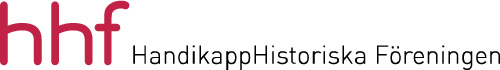 Verksamhetsplan 20222022 ett lite mer förutsägbart år än de två föregående som präglats på olika sätt av covid-19 smittan och dess på verkan på hela samhället. Det mesta av det vi planerat för 2021 kunde vi dock genomföra tack vare ny teknik i vårt fall Zoom. För 2022 kommer vi därför att jobba med att så långt möjligt arbeta med traditionella metoder som att styrelsemöten genomförs fysiskt men kompletteras med Zoom-teknik. På samma sätt ska vi försöka hålla de två seminarier som vi ska ha samt årsmötet.En viktig del i nästa års verksamhet är det arvsfondsfinansierade projekt som är tvåårigt och handlar om den svenska medverkan i framtagandet av FN-konventionen om mänskliga rättigheter för personer med funktionsnedsättning. Vi driver detta tillsammans med fonden för mänskliga rättigheter, MR-fonden. Arbetet är nu i full gång med bland annat styrgrupps- och referensgruppsmöten och intervjuer.Vid årsmötet 2020 påpekades också vikten av att vi arbetar med att få fler medlemmar samt hittar sätt att förbättra vår finansiering. Det har inte varit helt lätt att arbeta med detta under 2021 men vi får se det kommande året som en konsolidering av verksamheten som kan bli ett bra underlag för att få nya medlemmar. StyrelsemötenStyrelsen beräknas sammanträda vid max sju tillfällen under året, 4 gånger under våren och 3 under hösten. Däremellan arbetar de arbetsgrupper som tillsatts av styrelsen.ÅrsmöteHandikappHistoriska Föreningens årsmöte planeras till den 22 april. Planen är att vi gör detta både som fysiskt möte samt kompletterar med ZOOM-teknik. Förhoppningen är att fler medlemmar runt om i landet då kan delta.SeminarierEtt seminarium planeras till januari 2022. kring temat ”lagstiftning, institutioner m.m. ur ett historiskt perspektiv”. Det är samma seminarium som vi avsåg att genomföra hösten 2020 men även hösten 2021. Nu blir det avI anslutning till årsmötet i april är planen att genomföra ett traditionsenligt seminarium. Ämnet är detsamma som för januariseminariet men blir en fortsättning på januariseminariet. Planen är att vi gör även seminariet både som fysiskt möte samt kompletterar med ZOOM-teknik. Förhoppningen är att fler medlemmar runt om i landet då kan delta.Till hösten avser vi också att genomföra ett seminarium. Ämnet för detta är inte klart.ProjektProjektet med syfte att beskriva den svenska funktionshinderrörelsens roll och funktion i framtagandet av FN:s konvention om mänskliga rättigheter för personer med funktions-nedsättning, CRPD är som redan nämnts i full gång och ska vara klart i början på 2023. Tillsammans med FQ har vi planerat ett gemensamt projekt. Beslut om att avveckla projektidén har tagits av FQ vilket innebär att även HHF avslutar arbetet.Föreningen Norrbacka- och Eugeniahemmets vänner har kontaktat vår förening för att vi ska undersöka eventuella samverkansmöjligheter. Planen var att vi under 2021 skulle kunnat ta över ansvaret för Föreningen Norrbacka- och Eugeniahemmets vänners eventuellt kvarvarande material och hemsidan. Det mesta materialet har lämnats till Solna stad. P.g.a. olika orsaker kommer diskussioner att föras även under 2022. Förhoppningsvis kommer vi fram till en överenskommelse under året.Inom föreningen fortsätter vi att titta på möjligheterna att få i gång ett hjälpmedelsprojekt som ska beskriva hjälpmedelsutvecklingen med fokus på Sverige men också kopplingen till den internationella utvecklingen. Primärt handlar det om utvecklingen de senaste 100 åren.Funktionsrätt Stockholm har sökt kontakt med Handikapphistoriska föreningen för att samarbeta i ett arvsfondsprojekt där en metod för att samla berättelser från enskilda personer med funktionsnedsättning. Det första tillämpningsexemplet är upplevelser av restriktioner och isoleringen under Coronapandemin. Projektet är ett demokratiprojekt. Planeringen är fördröjd och fortsatta diskussioner kommer att föras under 2022.Västerbottens museum har också tagit kontakt med oss för ett eventuellt samarbete. Diskussioner pågår.Ytterligare ett projekt har sedan länge diskuterats och det handlar om att ta fram ett nytt utbildningsmaterial. Detta är under rådande omständigheter fortsatt pausat. Information/kommunikationFöreningen fortsätter utveckla hemsidan, medlemsbladet och Facebook sidan. MedlemsvårdVi behöver, som de flesta föreningar, fler medlemmar. Vi kommer när verksamheten har kommit in i normala ”gängor” att försöka göra lite extra insatser för att komma åt fler medlemmar.EkonomiFöreningen har p.g.a. lägre aktivitet under 2021 en stabil ekonomi. Trots det ska styrelsen under verksamhetsåret fortsätta att hitta nya vägar för att förstärka föreningens ekonomi. Planen är fortfarande att på sikt få ett eget kansli även om mycket inte hänt i frågan. Budget för 2022 se bilaga.AdministrationEn av de viktigaste uppgifterna är som redan berörts att få i gång någon form av kansli-funktion för föreningen. En viktig del i detta har varit att vi sedan två år har arkivet och våra styrelsemöten på samma plats, nämligen hos DHR förbundskansli i Farsta, Stockholm. Under större delen av 2021 genomfördes dock alla styrelsemöten och andra möten digitalt. Ett sista styrelsemöte i november har dock hållits på DHR men också haft en digital uppkoppling. Med nuvarande situation i samhället får frågan om kanslifunktionen vänta på att situationen förändras.SamverkanFöreningen ska fortsätta utveckla samarbetsformerna med forskare och forskarinstitutioner men också med föreningens medlemsorganisationer och andra. Vi ser nu ett antal samarbeten utvecklas som med Föreningen Norrbacka - Eugeniahemmets vänner, Funktionsrätt Stockholm, och Umeå Universitet. Ett annat exempel är att vi också avsåg att lägga förrförra årets årsmöte i SRF Stockholm - Gotlandsföreningens lokaler innan Coronapandemin omkullkastade den idén. Vårt arvsfondsprojekt Inget om oss utan oss! Svensk påverkan och medverkan i framtagandet av FN:s konvention om rättigheter för personer med funktionsnedsättning (CRPD) som kommer att vara mycket aktivt 2022 har givit och ger en rad kontaktytor. Genom styrgrupp och referensgrupp och andra kontakter har ett aktivt samarbete påbörjats med fler organisationer inom vårt område såsom Myndigheten för delaktighet (MFD), Riksarkivet, Folkrörelsearkivet, Funktionsrätt Sverige, LikaUnika akademi med flera.Om vi också får igång det planerade hjälpmedelsprojektet ökar samverkan med olika intressenter i än högre grad.SammanfattningHur verksamheten exakt kommer att se ut nästa år beror i stor utsträckning på faktorer som vi varken kan påverka eller veta hur det ska utvecklas. Vår bedömning nu är dock att vi ska kunna återgå till mer normala arbetsformer med fysiska möten såväl för styrelsen som vid vår seminarier. En utveckling som skett under pandemin är att vi också har utvecklat vår förmåga att använda ny teknik för just styrelsemöten, seminarier och årsmöte. Vi tror också att vi med de nya förutsättningarna får lite av en nytändning i verksamheten. Vi upplever också att det finns ett ökat intresse för föreningens verksamhet och ämnesområde. Vi ser alltså med tillförsikt fram mot verksamhetsåret 2022.Stockholm 12 januari 2022Jan-Peter StrömgrenOrdförande